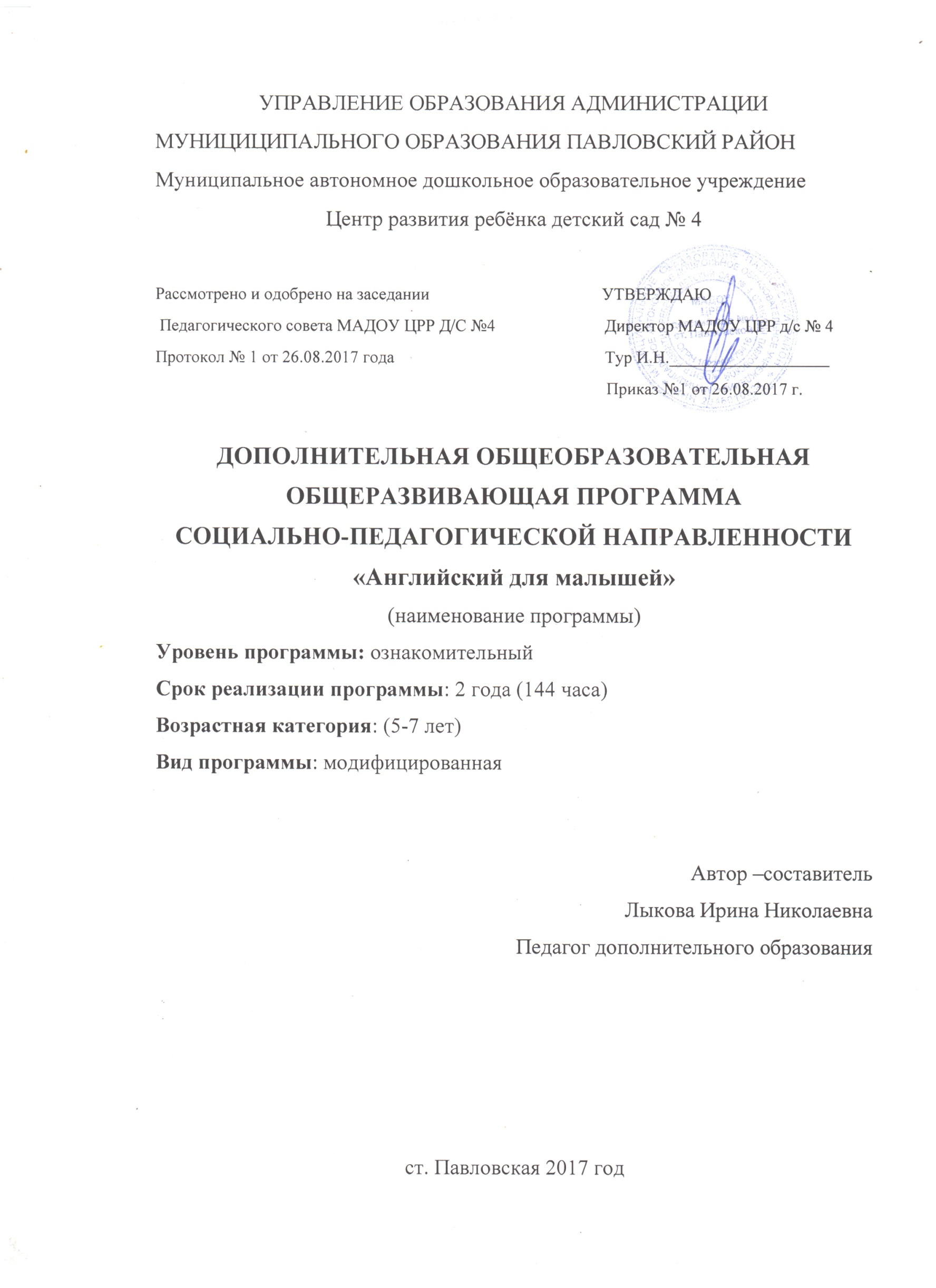 Содержание программы:Раздел № 1. Комплекс основных характеристик образования: объем, содержание, планируемые результаты.1.1.Пояснительная записка1.2.Цель и задачи программы1.3.Содержание программы1.4.Планируемые результатыРаздел № 2. «Комплекс организационно-педагогических условий, включающий формы аттестации»2.1. Календарный учебный график2.2. Условия реализации программы2.3. Формы аттестации2.4. Методические материалы2.5.Список литературыРаздел №1 Комплекс основных характеристик образования: объем, содержание, планируемые результаты.1.1. Пояснительная записка.Социально-политические и экономические преобразования во всех сферах жизни нашего общества привели к существенным изменениям в сфере образования. Изменился, в частности, и статус иностранного языка как школьного учебного предмета. Расширение международных связей, вхождение нашего государства в мировое сообщество сделало иностранный язык реально востребованным государством, обществом и личностью. Иностранный язык стал в полной мере осознаваться как средство общения, средство взаимопонимания и взаимодействия людей, средство приобщения к иной национальной культуре и как важное средство для развития интеллектуальных способностей учащихся, их общеобразовательного потенциала.    В настоящее время в России интенсивно развиваются школы нового типа: гимназии, лицеи, авторские школы, центры дополнительного образования, центры развития ребенка, в которых также даётся подготовка на одном из иностранных языков. Многие из них сформировались на базе традиционных языковых школ. Произошли существенные изменения в социокультурном контексте изучения иностранных языков в России.  Всё это привело к необходимости переосмыслить цели, задачи, содержание и технологии обучения иностранному языку в стране, обновить языковое образование, учитывая при этом богатейший национальный и международный опыт в обучении иностранного языка.  То, что без знания иностранных языков современному человеку обойтись невозможно, стало очевидным почти для всех. Изменился и возраст учащихся. Если до сих пор методика ориентировалась, прежде всего на школьников, то теперь родители стремятся как можно раньше начать обучение детей иностранному языку. Тем более, что дошкольный возраст признан психологами наиболее благоприятным периодом для этого вида деятельности.Ученые - приверженцы раннего развития считают, что нужно начинать развивать ребенка как можно раньше. Как в отечественной, так и в зарубежной психологии есть данные о том, что ребенок овладевает иностранным языком легче, чем взрослый. Поэтому обучение иностранному языку следует начинать уже в дошкольном возрасте.Направленность дополнительной общеобразовательной  общеразвивающей программы «Английский для малышей» имеет социально - педагогическую направленность, так какпредназначена для погружения  и формирования познавательного интереса детейдошкольного возраста  к иностранному языку и культуре чужой страны. Актуальность, новизна, педагогическая целесообразность  программыНовизна программы заключается в том, что она рассматривается как система использования английского языка в развитии индивидуальности дошкольника, в применении системы методов и приёмов, нацеленных на формирование коммуникативных навыков иноязычной речи, развитии интереса к изучению иностранного языка.Актуальностьсоздания данной программы обусловлена целью современного образования, включающего в себя воспитание у детей дошкольного возраста положительного отношения к иностранному языку и развитие  творческого потенциала ребенка.Поскольку основной целью обучения английскому языку является формирование у детей коммуникативных умений, то в качестве минимальных требований в программе указываются требования к овладению коммуникативными умениями (говорением, аудированием, чтением и письмом). Остальные составляющие коммуникативной компетенции (социокультурная, языковая, учебно-познавательная и компенсаторная компетенции) проверяются опосредованно в ходе осуществления обучающимися деятельности общения.Педагогическая целесообразность программы заключается в том, что ребенок получает дополнительные знания о культуре своей страны и зарубежных стран. У дошкольника речевые, творческие, познавательные способности.Отличительные особенностиданной программы является сама организация дополнительного обучения по иностранному языку для дошкольников, учитывая психофизиологические особенности детей, в частности, детей этой возрастной группы интересует сам процесс получения знаний, и чем он разнообразнее по форме и ярче по содержанию, чем меньше напряжён и обязателен, тем эффективнее будет восприятие предлагаемого материала. Диалоги, рифмовки, скороговорки, физкультминутки, а также своевременное поощрение успешной деятельности, помогают не только избавить детей от страха перед неизвестным  трудным и обязательным, удержать и развить интерес, но и способствуют повышению качества знаний в дальнейшем изучении иностранного языка. Адресат программы - Данная программа охватывает образовательную область обучения английскому языку детей 5-7 лет дошкольного возраста. И рассчитана на 2   года обучения (144 часа, 72часа в год,2 часа в неделю).Учитывая индивидуальные особенности данного возраста, при обучении иностранному языку, разучивание сценок, движений и игр, дети приобретают первостепенное значение, а подвижные игры чередуются с закреплением лексико-грамматического материала, выполнением творческих заданий, придумыванием рифм и т.д., то есть форма проведения занятий -  игровая. Выстраивая занятия в форме театрального представления, на котором дети являются активными зрителями, становится возможным использовать природное средство общего развития ребенка – наблюдение. Использование игры, как основного вида деятельности на занятии, обеспечивают заинтересованность детей при восприятии материала, а также снимают возможные языковые трудности. Доступность и посильность обеспечивается четким отбором тем, которые интересны для детей этого возраста и яркой привлекательной наглядностью.Уровень программы, объём и сроки реализации Программа реализуется на ознакомительном уровне.Продолжительность образовательного процесса – 36 календарных недель. Общее количество учебных часов за весь период обучения – 144 часа. Срок обучения – 2 года. Распределение количества часов по годам обучения: 1 год обучения - 72 часа; 2 год обучения - 72 часов.Форма обучения по данной программе - очная. Режим занятий1 год обучения (72 часа): 2 раза в неделю по 1 часу;2 год обучения (72 часа): 2 раза в неделю по 1 часу.Продолжительность одного занятия - 30 минут.Особенности организации образовательного процесса.Состав группы – постоянный.  Учебные занятия каждого года обучения проводятся группами.Формы организации деятельности обучающихся: групповая, работа в микрогруппах, парах, индивидуальная. Выбор этих форм зависит от цели, типа занятия, сложности преподаваемого материала. Виды занятий: практические, конкурсы, игры и др.1.2.Цель и задачи программыЦель программы  - заложить основы для всестороннего развития коммуникативной компетенции, которая формируется во всех видах речевой деятельности – слушании, говорении, чтении и письме на ранней стадии изучения иностранного языка.          Задачи обучения:1) Учебные:сформировать умение  правильно с фонетической точки зрения повторить слова  за преподавателем, диктором;осуществить накопление, закрепление и активизация словаря, без которого  невозможно  совершенствование  речевого   общения;сформировать умение построения связного  высказывания, при котором речь должна  строиться преднамеренно; сформировать умение  связно высказываться в пределах тематики и ситуаций общения;уметь использовать изученный лексико-грамматический материал в естественных ситуациях общения;уметь правильно выражать свою точку зрения в пределах изученных слов и выражений; Научить ребёнка понимать для чего он употребляет то или иное слово, пересказывает содержание ситуации, участвует в сценке, прослушивает или заучивает рифмовку и т.д.научить детей общаться между собой или  со взрослыми в пределах игровой,  учебной и семейно-бытовой ситуаций;сформировать умения монологической и диалогической  речи;овладеть порядком слов в различных видах предложений;изучить  алфавит английского языка и его значение в жизни;уметь отличать буквы от звуков;познакомить с употреблением  ед. и мн. Числа имен существительных;познакомить с особенностями употребления утвердительных и отрицательных форм глагола tobe, havegot, lets,thereis\ thereare;познакомить с употреблением глаголов в PresentSimple;научить употреблять общий вопрос;познакомить с модальными глаголами: May, can;познакомить с формами личных, притяжательных и указательных местоимений.2) Развивающие:развивать интерес у дошкольников к английскому языку, к стране изучаемого языка и к своей стране;развивать  интеллектуальные способности и познавательную активность; развивать потребность участвовать в диалоге и высказывать собственные мысли самостоятельно, спонтанно и естественно;прослушать описательные тексты, диалоги, рифмовки или загадки в исполнении педагога и диктора и воспроизвести их;прослушать и постараться понять развернутый ситуативный текст с небольшим количеством незнакомых слов;развивать моторные навыки.3) Воспитательные: сформировать  внимательное отношение к речи собеседника и соответствующей реакции на его вопросы;научить детей понимать речь педагога  и других обучающихся в нормальном темпе.1.3. Содержание программы Данная программа включает в себя следующие лексические темы:«Приветствие», «Знакомство», «Цвета», «Еда», «Части тела», «Моя семья», «Накрываем на стол», «Комната», «В парке», «Одежда», «Транспорт», В зоопарке», «Подарки на день рождения», «У доктора», «Времена года», «Режим дня», « Школа».   Грамматические темы:множественное число существительных;употребление глаголов в . Ед. ч. (PresentSimple);формирование умения  запрашивать информацию с использованием вопроса:  Doyouhave a…?-Yes, I do.-No, I don´t;знакомство с глаголом can;устная речь с использованием глагола May (могу);закрепление навыка употребления общего вопроса;знакомство с личными местоимениями;введение предлогов;знакомство с конструкции общего вопроса, начинающегося сmay, have, does. Содержание программы.(1год обучения).1.Вводное занятие (1 час)Вводная беседа. Фонетическая игра  «Сказка о язычке».Изучение  алфавита.2.Приветствие (2 часа)Hello! Mynameis… Введение и закрепление структур и звуков. Как тебя зовут? Закрепление структур, введение новых звуков. Рифмовки по теме приветсвие.3.Знакомство (9 часов)Введениелексикиbear, hear, dog, frog. Отработка звуков. Команды. Существительные  boy, girl, cock, doll, pig. Закрепление структуры:  I’m … Существительные  bat, cat, ball, fox. Закрепление структуры: Whoareyou? Введение лексики: hat, stick, clock, box. Закрепление структуры: I can… Введение лексики: car, star, twig, mouse. Закрепление структуры: It’s a … Введение лексики: bird, house, chick, horse. Разучивание команд и рифмовок Введение лексики: hen, mat, cup, spoon, big, little. Вопрос Isthis a .. Краткие ответы Закрепление пройденного материала. Формирование диалогической речи. Контроль изученного материала по данной теме.4.Обучение цветам радуги (10 часов).Введение лексики по теме.  Ознакомление со структурами :Thisis …Thatis… Введение лексики: chair, table, fish, cow.Отработка вопросов What’sthis? What’sthat? Введениелексики: rabbit, goose, dish, log, cap. Разучивание разминки. Разучивание рифмовки. Структуры: May I comein? Comein, please. I’msorry. I’mlate. Введение числительных 1-6. Структура: I livein … Введение структур с глаголом  can. Повторение пройденного материала. Введение числительных 7-10. Структуры: I can see … I’m four (five, six). Введениемн. Числа существительных. Структура: Howmany? Повторение цветов. Структуры: please, giveme … Hearyouare. Withpleasure! Закрепление пройденного материала. Формирование диалогической речи.5.Знакомство с лексикой по теме «Еда» (4 часа).Введение лексики по теме.  Структуры с глаголом play.Закрепление лексики. Структура: I’mhungry.Введение союза  but. Закрепление структур: I’vegot … I haven’tgot …Контроль изученного.6.Изучение частей тела (4 часа)Введение лексики по теме.  Вопросы  с глаголом have.Описание животного. Практика монологической речи. Предлог  infrontof.Предлоги места on, in. Игра в рифмы.Закрепление структуры  Where’s … ? и предлогов on, in.7.Я и моя семья.(4 часа)Введение лексики по  теме «Моя семья». Структура  I love.. Ролевая игра «Знакомство с семьей». Практика диалогической речи. Закрепление лексики.  Рассказ о своей семье. Практика монологической речи. Закрепление пройденного материала по темамЕда, Части тела, Моя семья. Формирование диалогической речи.8.Роль питания в жизни людей. Работа с глаголами (3 часа)Работа над лексикой: «Питание». Вопросы и краткие ответы с глаголом do.  Закреплениелексики. Структуры Do you like…,That is right. That is wrong. Личные местоимения. Структуры I amdoing… Рифмовка.9.Знакомство с лексикой по теме: «Накрываем на стол» (2 часа)Введение лексики по  теме «Накрываем на стол». Структуры  He\she is doing…  Закрепление вопроса  Haveyougot…?Введение предлогов near, under, to, from. Закрепление вопроса Whatareyoudoing?10. Знакомство с лексикой по теме «комната» (7 часов)Введение лексики по  теме «Комната». Повторение и закрепление предлогов.Введение лексики по  теме «Комната» (Предметы мебели). Структура Thereis…Введение глаголов в . Ед. ч. (PresentSimple), прилагательных old, new. Закрепление a lotof.Повторение предлогов в игре. Введение предлога into.Закрепление лексики. Обставляем комнату. Структура What a mess!Повторение и закрепление  тем «Моя семья», «Еда», «Накрываем на стол», «Комната».Контроль изученного.11. Знакомство с лексикой по теме: «В парке».(4 часа) Введение лексики по  теме «В парке». Закрепление прилагательных.Закрепление лексики по  теме «В парке». Повторение предлогов. Употребление глаголов ride, want в ситуации «Карусель». Введение оборота Let’s.Введение  указательных местоимений. Разучивание рифмовки. Закрепление лексики с использованием фразы It’stimetohavebreakfast. Повторение и закрепление  темы «В парке».   12. Знакомство с лексикой по теме: «Одежда» (3 часа)Введение лексики по  теме «Одежда».  Разучивание рифмовки. Практика диалогической речи. Повторение описания одежды. Закрепление лексики в игре «Магазин».13.Знакомство с лексикой по теме: «Транспорт» (2 часа)Введение лексики по  теме «Транспорт». Практика диалогической речи. Закрепление лексики в игре «Светофор».Повторение оборота a lotof.14.Введение лексики по теме «В зоопарке» (2 часа) Введение лексики по  теме «В зоопарке». Игра  в переводчика по теме «В зоопарке».  15. Знакомство с лексикой по теме: «Подарки на день рождение» (3 часа)Введение лексики по  теме «Подарки на день рождения». Закрепление лексики. Повторение лексики по темам «Еда», глаголов like, can. Введение фраз Passme…please! Hearyouare!16. Введение лексики по теме: «У доктора» (3 часа)Введение лексики по  теме «У доктора». СтруктураWhat’sthematter? I’mill. Введение структур I don’t …Don’t…. Повторение рифмовок. Повторение и закрепление  тем «Одежда», «Транспорт», «В зоопарке», «Подарки на день рождения», «У доктора». 17. Введение лексики по теме: «Времена года» (2 часа)Введение лексики по  теме «Времена года». Закрепление прилагательного new.  Введение прилагательных hot, warm, cold. Игра I’mhungry. I’mthirsty.18. Введение лексики по теме: «Режим дня» (2 часа)Введение лексики по  теме «Режим дня». Повторение предлогов места. Формирование диалогической речи.19. Введение лексики по теме: «Школа» (3 часа)Введение лексики по  теме «Школа». Структуры That’s O’K. You are welcome! Закрепление глаголов read, write, count, draw.   Игра «Школа». Закрепление глагольных форм 3-го лица ед. ч. Введение глагола takeoff.20.  Контроль изученного (2 часа)Работа над произношением. Игра «Испорченный телефон».  Обобщение материалов курса «Английский для малышей». Мини концерт.Содержание программы.2 год обучения1.Вводное занятие(1 час)Приветствие. Организационные вопросы. Повторение.2.Приветствие. Кот, летучая мышь (3 часа)Кот, летучая мышь. Введение и закрепление структур и звуков (ей,пи,би,ти,си, джи.)Буквы и звуки. Закрепление структур, введение новых звуков. Рифмовки.Лексические упражнения по теме.3.Сделай пирог, Кейт! (5 часов)Введение лексики тарелка, пирожное, брать,делать т.д. Отработка звуков. Введение новых букв и звуков (эн, кей, эл, эм, джей,и).Лексико-грамматические упражнения по теме.Игра: «Помощь маме на кухне», изучение новой песни «пирог».Контроль изученного по пройденным темам.4.Мебель (лампа и стол)(4 часа)Введение лексики по теме.  Ознакомление со структурами: «и, но…»Введение новых букв и звуков (а:,эф, эйч, ди)Введение прилагательных: плохой, толстый и т.д. Разучивание песни по теме.Лексико-грамматические упражнения по теме, звуки (э и эй)5. Привет, Майк! (4 часа)Введение лексики по теме (велосипед, ездить, воздушный змей и т.д.)Закрепление лексики. Введение новых букв (ай, ви,эс.)Множественное число существительных. Лексико-грамматические упражнения. Контроль изученного.6.Это кот.(4 часа)Введение лексики по теме (большой, маленький и т.д.)  Введение новой буквы и звуков (ай, и). Лексико-грамматические упражнения. Игра в рифмы.Введение новой лексики (тихо, смирно и т.д.). Разучивание песни по теме.7. О себе (4 часа)Введение новых букв и звуков (экс, ш) Игра «Большой - маленький». Практика диалогической речи. Контроль знаний. Множественное число существительных.Закрепление пройденного материала по пройденным темам. Лексико-грамматические упражнения. Рассказ о себе.8.Кейт любит пирог (2 часа)Работа над лексикой: «Питание», «школьные принадлежности». Вопросы и краткие ответы с глаголом любить. Закрепление лексики. Структуры «Ты любишь» …, Повторение букв и звуков, песня об алфавите.9.Я могу плавать (2 часа)Личные местоимения, модальные глаголы- мочь… Структуры Я, ты он может. Рифмовка.Введение лексики по теме (глаголы: посещать, посылать, находить, помогать). Песенка о глаголах.10. Учебные принадлежности. Грамматика (7 часов)Введение новых букв и звуков. Лексика по теме. Введение лексики по  теме «Учебные принадлежности» Структура это…Определенный и неопределенный артикль. Знакомство с прилагательными: толстый, худой. Грамматические упражнения.Повторение лексики в игре «Весёлый мяч, волшебный мяч.» Закрепление лексики. Песня «Это Бэн».Введение новой лексики: (писать, читать, жить, кушать и т.д.)Контроль изученного в игре: «Это кот?»11. Утвердительные и отрицательные предложения (7 часов).Введение буквы (вай) и трех звуков. Упражнения по теме. Введение новой лексики (муха, летать и т.д). Знакомство с утвердительными предложениями. (оборот «да,это..»)Грамматические упражнения по теме в игре: «Это кот? Да, это кот»Введение новых слов и звуков. «Игра-сказка –это Кэйт».Введение новой лексики (снег, веревка и т.д). Знакомство с отрицательными предложениями.(оборот «нет, это..не…»)Работа над лексикой и грамматикой. Песенка «нет, нет это не…»Контроль изученного. Игра «снежок».12. Давайте играть! (4 часа)Введение лексики по теме «Игра в снежки»!Разучивание рифмовки. Практика диалогической речи.«Давайте играть!» разучивание команд и рифмовок. Практика диалогической речи.Контроль изученного. Закрепление лексики в песне «Давайте играть»!13. У меня есть… (2 часа)Структура «У меня есть, я имею».Практика диалогической речи. Закрепления материала в упражнениях по теме. Повторение оборота: «много14.Что это? Зоопарк. (2 часа)Введение лексики по  теме «В зоопарке».Игра  в переводчика по теме «В зоопарке».  15.У меня нет…У тебя есть кот? (4 часа)Введение новой лексики и звуков. Скороговорки песни по теме.Лексико-грамматические упражнения. Отрицание: «у меня нет»Введение буквы ю и трех звуков. Сценка на закрепление новой лексики.Обобщающее занятие «Праздник Алфавита».Песни по теме.16.Кто это? Что это? В лесу (4 часа)Введение вопросительных предложений: кто, что это? Грамматические упражнения по теме. Рифмовка. Практика диалогической речи. Повторение рифмовок. Введение новой лексики по теме: «в лесу». Ролевая игра «Я волк» Закрепление пройденного материала.17. Ты умеешь плавать?Я не могу плавать (3 часа)Введение новой лексики. Построение вопросов и ответов с глаголом мочь.Лексико-грамматические упражнения по теме Союз –но. Повторение предлогов, счет до12, вопрос куда? Игра: «Диалог кошки и мышонка».18.Мы дети (2 часа)Знакомство с глаголом связкой- «быть, есть» при помощи игры «Мы дети».Лексика по теме. Формирование диалогической речи.19.Школа (3 часа)Введение лексики по  теме «Школа». Структуры «Спасибо, хорошо, добропожаловать». Закрепление глаголов читать, писать, рисовать.   Игра «Школа».Закрепление глагольных форм 3-го лица ед. ч. Игра «Подбери слово».Повторение и закрепление материала по темам «Школа», «Мы дети», «В лесу».Песенка о радуге.20.Мой дом, моя семья (4 часа)Введение лексики по теме «Моя семья», «Мой дом, квартира, комната». Структура «Я люблю». Ролевая игра «Знакомство с семьей». Практика диалогической речи. Загадки о семье. Грамматика: настоящее время глагола, (инговое окончание), наречия (часто и обычно). Контроль знаний. Рассказ о своей семье. Описание комнаты. Практика монологической речи.21. Контроль изученного (1 час)Обобщение материалов курса второго года обучения «Английский для малышей». Мини концерт.1.5. Планируемые результатыПредметные результаты:	- к концу 1-го года обучения дети смогут усвоить около 250 словарных единиц для говорения и еще 100 слов для понимания на слух. К концу 2-го года обучения усваивается до 400 словарных единиц. (Слова для усвоения указываются в календарно - тематическом планировании). Контроль за знаниями дошкольников проводится после прохождения основных тем в форме викторин, игр, сценок, сказок, мини-концертов и т.д.;- постоянная смена деятельности, а именно сочетание грамматических упражнений с упражнениями на внимание, отгадыванием загадок и использованием забавных рисунков для усвоения лексико-грамматического материала, поддерживают интерес малышей к происходящему, не позволяют им заскучать во время занятий и предоставляют возможность активно участвовать в процессе общения на английском языке, что и является главной целью обучения дошкольников иностранному языку.Личностные результаты:-  формирование доброжелательности, уважения к другим странам и народам;- представление о мире как о многоязычном и поликультурном сообществе;- осознание языка, в том числе иностранного, как основного средства общения между людьми.Метапредметные результаты:- осознанное построение речевых высказываний в соответствии с задачами коммуникации и составление текстов в устной форме;- готовность слушать собеседника и вести диалог, признавать возможность существования различных точек зрения и права каждого иметь свою, излагать свое мнение и аргументировать свою точку зрения и оценку событий.Раздел № 2. «Комплекс организационно-педагогических условий, включающий формы аттестации»2.1. Календарный учебный график(1 год обучения)(2 год обучения)Программа составлена на основе авторской  программы «Английский для малышей», «Английский для самых маленьких»  и «Английский для младших школьников» И.А. Шишкова, М.Е.Вербовская по редакцией Н.А.Бонк. Данная программа, увеличенная на 1 году обучения на 12 часов, в связи с расширением познавательного материала по следующим темам:2.2.Условия реализации программы.Данная программа охватывает образовательную область обучения английскому языку детей 5-7 лет  дошкольного возраста. И рассчитана на 2   года обучения (144 часа, 72часа в год,2 часа в неделю).Требования к материально-предметной средеДля проведения занятий необходима отдельная комната. В помещении игровой комнаты должна поддерживаться температура воздуха 18-20 С.Оконные проемы должны иметь гардины и тюлевые занавески, что способствует созданию уюта, приближение к домашним условиям. 2.3.Формы аттестации.По завершению каждого тематического блока, обучающиеся имеют возможность проверить свои знания, оценить и продемонстрировать свои достижения. Формами подведения итогов служат различные концерты на иностранном языке, утренники, постановка спектаклей и сказок. Проводятся различные викторины, спортивные мероприятия на иностранном языке.Постоянная смена деятельности, а именно сочетание грамматических упражнений с упражнениями на внимание, отгадыванием загадок и использованием забавных рисунков для усвоения лексико-грамматического материала, поддерживают интерес малышей к происходящему, не позволяют им заскучать во время занятий и предоставляют возможность активно участвовать в процессе общения на иностранном языке, что и является главной целью обучения дошкольников иностранному языку.2.4.Методические материалыГлавной целью обучения английскому языку является создание естественной положительной мотивации к изучению языка. Это очень важно, так как эмоциональное настроение дошкольника тесно связано с познавательными процессами. Занятия проводятся во второй половине дня 2 разав неделю. На каждом занятии используются разнообразные приёмы обучения и задания, что позволяет поэтапно формировать речевые умения и навыки. Иммитативный путь усвоения является основным способом обучения ребёнка произношению звуков английского языка. В обучении произношению можно выделить 3 этапа:	1. слушание звука;	2. узнавание звука;	3. воспроизведение звука;	Алгоритм работы над звуковой культурной речи.	Аудирование звука (слова, словосочетания, предложения).	1. Наблюдение за движением и позицией губ, языка учителя.	2. Хоровое повторение 2-3 раза.	3. Индивидуальное повторение после учителя.	4. Самостоятельное индивидуальное произношение.	5. Хоровое воспроизведение ударения, ритма, интонации (при работе над предложением).	6. Индивидуальное воспроизведение ударения, ритма, интонации.	Примерная схема работы над активизацией лексики.	1. Педагог показывает картинку или игрушку, а дети хором повторяют.	Затем ребёнок называет слово. Работа идёт по цепочке от ребёнка к ребёнку. Учитель внимательно следит за произношением.	Заканчивается упражнение хоровой работой.	2. Дети здороваются с игрушками-животными.	3. Дети достают игрушки из «чудесного мешочка» и называют их.	4. Детям предлагается назвать ряд картинок. Каждый правильный ответ-фишка.	5. Игра «Whatismissing?» Педагог убирает одну из картинок- дети  отгадывают.	6. Дети дают команды животным-игрушкам.	7. Дети запоминают слова, угадывая, какие звуки издают животные. Алгоритм разучивания стихов, рифмовок, песенок.	1. Аудирование с опорой на наглядность.	2. Поиск детьми знакомых слов.	3. Отработка новых слов и фраз.	4. Повторение текста вместе с детьми.	5. Самостоятельное хоровое исполнение детьми.	6. Индивидуальное использование каждым ребёнком.	Таким образом, отрабатывая лексику песенок, рифмовок происходит введение её в диалоги. Дети учатся задавать вопросы и отвечать на них, поддерживая диалог.	Ребята учатся вести монолог, рассказывая о семье, игрушках, животных. Для этого используются игры: сюжетно-ролевые, игры-драматизации, пальчиковые и др. Дети разучивают сценки из сказок, показывают сказки помощью драматизации, рисуют картинки к прочитанным сказкам.	Воспитанники получают возможность практической реализации своих знаний языка, повышается интерес к изучению языка.Использование игровых форм обучения делает учебно-воспитательный процесс более содержательным и качественным, так как игра втягивает в активную познавательную деятельность каждого учащегося в отдельности и всех вместе и, тем самым, является эффективным средством управления учебным процессом.Обучение в игре осуществляется посредством собственной деятельности учащихся, в процессе которой усваивается до 90% информации.Игра имеет определенный результат и стимулирует учащихся к достижению цели (победе) и осознанию пути достижения цели. Проанализировав большое разнообразие приемов организации учебной деятельности, я выбрала игру. Используя ее как средство обучения, многие выдающиеся педагоги справедливо отмечали большие потенциальные возможности игры. С помощью игры хорошо отрабатывается произношение, активизируется лексический и грамматический материал, развиваются навыки аудирования, устной речи. Обучающие игры помогают сделать процесс обучения иностранному языку интересным и увлекательным. Чувство равенства, атмосфера увлеченности дают возможность ребятам преодолеть стеснительность, скованность, снять языковой барьер, усталость. В любой вид деятельности на уроке можно внести элементы игры, и тогда даже самое скучное занятие приобретает увлекательную форму.2.5.Список литературы1.Федеральный образовательный стандарт второго поколения для начальной школы. – М., 2009.2.Алина И. А.Обучение чтению транскрипции на начальном этапе овладения английским языком младшими школьниками // В сб.статей: Обучение иностранным языкам в школе и вузе / Под ред.Колковой М.К., Рыбаковой Н.В., Трубициной О.И. – СПб.; Оракул, 1999. – 192 с.3. Шишкова И.А., Вербовская М.Е, Английский для малышей. Рабочая тетрадь. ~ М.: Изд.дом РОСМЭН, 2016.-96 с.4.Шишкова И.А., Вербовская М.Е. Давай говорить по-английски! ;/ Под.ред.НА.Бонк. - М.: Изд.дом ОНИКС, 2016.-128 с.5.Шишкова И.А., ВербовскаяМ.П Д «Английский для малышей» /Под. ред. Н.А. Бонк. Учебник. - М: Изд. дом ОНИКС, 2000.-192 с.6.Шолпо И.Л. Как научить дошкольника говорить по-английски: Учебное пособие по методике преподавания английского языка для пед. вузов, колледжей и училищ по специальности «Преподаватель иностранного языка в детском саду». - СПб.: Специальная Литература, 1999.-152 с.7.Щукин А.Н. Обучение иностранным языкам. Теория и практика.М. Филоматис. 2004.8.Antony Е. Approach, Method and Technique. - English Language Teaching, 1993, vol.9.Asher J. Children's first language as a model for second language learning // Modem language journal.-1972.-№56,-P. 133-139.10.Canale M, From communicative competence to communicative language pedagogy // Language and communication / Ed. by J.C.Richards, R.W.Shmidt.-London - New York; Longman, 1984.-P.2-21.ОСНОВНЫЕ ИНТЕРНЕТ-РЕСУРСЫ: www.oup.com/elt; http:// www.englishwell.org; http://www.twirpx.com; http:// www.languages-study.com; http:// www.englishon-line.com;http://genkienglish.net/teaching/games.№ темыНазвание темыКоличество часов№ темыНазвание темыпо плану1Вводное занятие12Приветствие23Знакомство94 Обучение цветам радуги.105 Знакомство с лексикой по теме: «Еда».46 Изучение частей тела47 Я и моя семья48Роль питания в жизни людей. Работа глаголами39Знакомство с лексикой по теме: «Накрываем на стол»210Знакомство с лексикой по теме: «Комната».711Знакомство с лексикой по теме: «В парке».412Знакомство с лексикой по теме: «Одежда»313Знакомство с лексикой по теме: «Транспорт»214Введение лексики по теме: «В зоопарке»215Знакомство с лексикой по теме: «Подарки  на день рождения».316Введение лексики по теме: «У  доктора».317Введение лексики по теме : «Времена года».218Введение лексики по теме: «Режим дня».219Введение лексики по теме: «Школа»320Контроль изученного2Итого72                                                  № темыНазвание темыКоличество часов№ темыНазвание темыпо плану1Вводное занятие12Приветствие. Кот, летучая мышь.33Сделай пирог, Кейт54Мебель (лампа и стол).45Привет, Майк!46Это кот…47О себе48Кейт любит пирог29Я могу плавать210Учебные принадлежности. Грамматика.711Утвердительные и отрицательные предложения.712Давайте играть!413У меня есть…214Что это? Зоопарк.215У меня нет…У тебя есть кот?416Кто это? Что это?В лесу.417Ты умеешь плавать?Я не могу плавать.318Мы дети.219Школа320Мой дом, моя семья.421Контроль изученного1Итого72темапланфактЗнакомство69Обучение цветам радуги610Комната57В парке34У доктора23Школа23